Виды медицинской помощиОБЩИЕ СВЕДЕНИЯ ОБ УЧРЕЖДЕНИИ.1. Перечень видов деятельности (с указанием основных видов деятельности и иных видов деятельности, не являющихся основными), которые учреждение вправе осуществлять в соответствии с его учредительными документами.1.1. Основные виды деятельности:1.1.1. организация и проведение профилактических медицинских осмотров и санации рта детского населения;1.1.2. оказание экстренной стоматологической помощи детскому населению при острых заболеваниях и травмах челюстно-лицевой области;1.1.3. оказание первичной медико-санитарной и (или) специализированной стоматологической помощи детскому населению при стоматологических заболеваниях;1.1.4. организация диспансерного наблюдения за детским населением при стоматологических заболеваниях с оценкой уровня стоматологического здоровья;1.1.5. направление в установленном порядке детского населения при стоматологических заболеваниях на стационарное лечение в специализированные челюстно-лицевые и (или) стоматологические отделения;1.1.6. проведение комплексного ортодонтического лечения взрослого населения с зубочелюстно-лицевыми  аномалиями и  деформациями;1.1.7. анализ стоматологической заболеваемости  детского населения и разработку мероприятий по снижению и  устранению причин, способствующих возникновению заболеваний и их осложнений; 1.1.8. внедрение современных методов профилактики, диагностики и лечения стоматологических заболеваний челюстно-лицевой области;1.1.9. проведение санитарно-просветительской работы среди населения, в том числе с привлечением среднего медицинского персонала медицинских организаций, с использованием средств массовой информации;1.1.10. ведение учетной и отчетной медицинской документации и представление отчетов о деятельности, сбор данных для регистров, ведение которых предусмотрено законодательством Российской Федерации.1.2. Иные виды деятельности:Нет«Берегите зубы с детства»Первый осмотр рекомендуется произвести при появлении первого зуба и не позднее одного года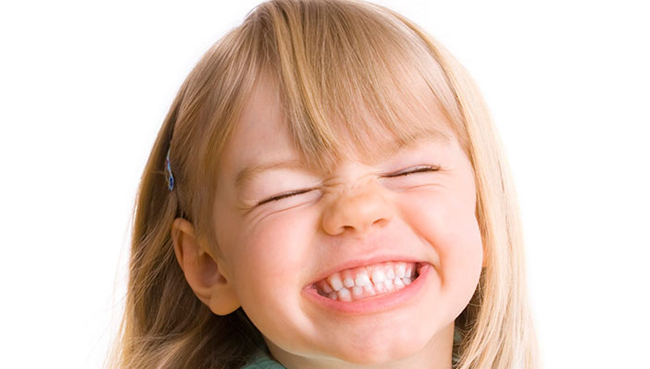 Доктор осмотрит полость рта на предмет наличия проблем с состоянием зубочелюстной системы в целом, объяснит Вам возможные меры профилактики, а также обучит Вас способам ухода за детскими зубами и даст рекомендации по питанию.Предотвратить кариес на 70% может профилактика - комплекс регулярных мероприятий, которые приводят к прекрасным результатам и к снижению интенсивности кариесаДля профилактики кариеса и его осложнений необходимо показывать ребенка специалисту 1 раз в б месяцев. Врач- стоматолог на приеме научит Вашего ребенка правильной гигиене полости рта, индивидуально подберет диету и витаминотерапию, а в случае обнаружения проблем, проведет индивидуальное лечение.Кариес многолик, определить его в полости рта самостоятельно, часто бывает проблематично, а иногда и ошибочно!1. Стоматологическая терапевтическая помощьПрием врача стоматолога детского профилактический и медико-социальный.Прием врача стоматолога детского диспансерный, лечебный, диагностическийПрием врача стоматолога детского консультативный.Лечение некариозных поражений твердых тканей зуба, кариеса, пульпита, периодонтита (за исключением лечения с использованием импортных фотокомпозитов и проведения депофореза).Лечение при травматическом поражении зуба.Лечение заболеваний слизистой оболочки полости рта.Лечение заболеваний пародонта, за исключением проведения профессиональной гигиены аппаратурными методами и операций пластики преддверия полости рта, гингивопластики.Покрытие фторлаком.Реминерализирующая терапия (за исключением глубокого фторирования дорогостоящими импортными эмаль- и дентингерметизирующими ликвидами).Герметизация фиссур.
2. Хирургическая стоматологическая помощьПосещение врача стоматолога хпрурга на дому с автотранспортом (детей-инвалидов с тяжелыми поражениями функций опорно-двигательного аппарата и больных с высокой температурой).Лечение острых и хронических воспалительных заболеваний челюстно-лицевой области.Лечение травм челюстно-лицевой области.Лечение затрудненного прорезывания зубов.Обнажение коронки ретенированного зуба (за исключением показаний при ортодонтическом лечении на несъемной аппаратуре).Лечение заболеваний слюнных желез.Операция удаления кист челюстей и доброкачественных образований мягких тканей и моллюсков.Операция резекции верхушки корня.Взятие тканей для биопсии.Удаление зубов.Вправление вывиха, подвывиха ВНЧС.Аппликационная, инфильтрационная, проводниковая анестезия.3. Виды медицинских услуг по оказанию ортодонтической помощи.Прием врача ортодонта консультативный, лечебный, диагностический для детей до 18 лет при ортодонтическом лечении и ретенции с использованием съемной внутри- и внеротовой аппаратуры, отдельных элементов несъемной аппаратуры (крючки, балки, кольца, коронки).Профилактика аномалий и деформаций зубочелюстно-лицевого комплекса, функциональное лечение.Пришлифовка и сепарация зубов.4. О дополнительной диспансеризации.В ОГБУЗ "Ангарская городская детская стоматологическая поликлиника" дополнительная диспансеризация населения не проводиться. О дополнительной диспансеризации Вы можете уточнить в местах получения первичной медико-санитарной помощи. В ОГБУЗ "Ангарская городская детская стоматологическая поликлиника" не проводиться подготовка к диагностическому исследованию.В ОГБУЗ "Ангарская городская детская стоматологическая поликлиника" не проводиться госпитализация.